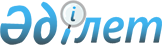 Аудандық мәслихаттың 2013 жылғы 28 желтоқсандағы № 166 "Темір ауданының 2014-2016 жылдарға арналған бюджеті туралы" шешіміне өзгерістер енгізу туралы
					
			Күшін жойған
			
			
		
					Ақтөбе облысы Темір аудандық мәслихатының 2014 жылғы 28 мамырдағы № 188 шешімі. Ақтөбе облысының Әділет департаментінде 2014 жылғы 09 маусымда № 3930 болып тіркелді. Күші жойылды - (Ақтөбе облысы Темір аудандық мәслихатының 2015 жылғы 11 маусымдағы № 68 хаты)      Ескерту. Күші жойылды - (Ақтөбе облысы Темір аудандық мәслихатының 11.06.2015 № 68 хаты).

      Қазақстан Республикасының 2008 жылғы 4 желтоқсандағы Бюджет кодексінің 9, 106 баптарына, Қазақстан Республикасының 2001 жылғы 23 қаңтардағы "Қазақстан Республикасындағы жергілікті мемлекеттік басқару және өзін-өзі басқару туралы" Заңының 6 бабына сәйкес Темір аудандық мәслихаты ШЕШІМ ҚАБЫЛДАДЫ:

      1. Аудандық мәслихаттың 2013 жылғы 28 желтоқсандағы № 166 "Темір ауданының 2014-2016 жылдарға арналған бюджеті туралы" (Нормативтік құқықтық актілерді мемлекеттік тіркеу тізілімінде № 3735 тіркелген, 2014 жылғы 17 қаңтарда аудандық "Темір" газетінің № 3-4 жарияланған) шешіміне мынадай өзгерістер енгізілсін:

      1) 1 тармақта:

      1) тармақшада:

      кірістер "4 241 772" сандары "4 263 983" сандарымен ауыстырылсын, оның ішінде:

      трансферттер түсімдері бойынша "1 496 200" сандары "1 518 411" сандарымен ауыстырылсын;

      2) тармақшада:

      шығындар "4 230 570,3" сандары "4 252 781,3" сандарымен ауыстырылсын;

      2) 9 тармақта:

      5 абзацтың бөлігінде

      "162 292" сандары "176 274" сандарымен ауыстырылсын;

      3) 10 тармақта:

      5 абзацтың бөлігінде

      "420" сандары "8 649" сандарымен ауыстырылсын.

      2. Көрсетілген шешімдегі 1 қосымша осы шешімдегі қосымшаға сәйкес редакцияда жазылсын.

      3. Осы шешім 2014 жылдың 1 қаңтарынан бастап қолданысқа енгізіледі.

 Темір ауданының 2014 жылға арналған бюджеті
					© 2012. Қазақстан Республикасы Әділет министрлігінің «Қазақстан Республикасының Заңнама және құқықтық ақпарат институты» ШЖҚ РМК
				
      Аудандық мәслихат

Аудандық мәслихаттың

      сессиясының төрағасы

хатшысы

      Т.МОЛДАШЕВ

Н.ӨТЕПОВ
Аудандық мәслихаттың
2014 жылғы 28 мамыр
№ 188 шешіміне қосымша
Аудандық мәслихаттың
2013 жылғы 28 желтоқсандағы
№ 166 шешіміне 1-қосымшаСанаты

Санаты

Санаты

Санаты

Санаты

2014 жылға нақтыланған бюджет, мың теңге

Сыныбы

Сыныбы

Сыныбы

Сыныбы

2014 жылға нақтыланған бюджет, мың теңге

Iшкi сыныбы

Iшкi сыныбы

Iшкi сыныбы

2014 жылға нақтыланған бюджет, мың теңге

Атауы

Атауы

2014 жылға нақтыланған бюджет, мың теңге

I. Кірістер

I. Кірістер

4 263 983 

1

Салықтық түсімдер

Салықтық түсімдер

2429437

1

01

Табыс салығы

Табыс салығы

360600

1

01

2

Жеке табыс салығы

Жеке табыс салығы

360600

1

03

Әлеуметтiк салық

Әлеуметтiк салық

190000

1

03

1

Әлеуметтік салық

Әлеуметтік салық

190000

1

04

Меншiкке салынатын салықтар

Меншiкке салынатын салықтар

1858053

1

04

1

Мүлiкке салынатын салықтар

Мүлiкке салынатын салықтар

1803670

1

04

3

Жер салығы

Жер салығы

4173

1

04

4

Көлiк құралдарына салынатын салық

Көлiк құралдарына салынатын салық

47500

1

04

5

Бірыңғай жер салығы

Бірыңғай жер салығы

2710

1

05

Тауарларға, жұмыстарға және қызметтерге салынатын iшкi салықтар

Тауарларға, жұмыстарға және қызметтерге салынатын iшкi салықтар

16087

1

05

2

Акциздер

Акциздер

2690

1

05

3

Табиғи және басқа да ресурстарды пайдаланғаны үшiн түсетiн түсiмдер

Табиғи және басқа да ресурстарды пайдаланғаны үшiн түсетiн түсiмдер

7300

1

05

4

Кәсiпкерлiк және кәсiби қызметтi жүргiзгенi үшiн алынатын алымдар

Кәсiпкерлiк және кәсiби қызметтi жүргiзгенi үшiн алынатын алымдар

6037

05

5

Тіркелген салық

Тіркелген салық

60

1

08

5

Заңдық мәнді іс-әрекеттерді жасағаны және (немесе) оған уәкілеттігі бар мемлекеттік органдар немесе лауазымды тұлғалар құжаттар бергені үшін алынатын міндетті төлемдер

Заңдық мәнді іс-әрекеттерді жасағаны және (немесе) оған уәкілеттігі бар мемлекеттік органдар немесе лауазымды тұлғалар құжаттар бергені үшін алынатын міндетті төлемдер

4697

1

08

1

Мемлекеттік баж

Мемлекеттік баж

4697

2

Салықтық емес түсiмдер

Салықтық емес түсiмдер

256135

2

01

Мемлекеттік меншіктен түсетін кірістер

Мемлекеттік меншіктен түсетін кірістер

3000

2

01

5

Мемлекет меншігіндегі мүлікті жалға беруден түсетін кірістер

Мемлекет меншігіндегі мүлікті жалға беруден түсетін кірістер

3000

2

06

Басқа да салықтық емес түсiмдер

Басқа да салықтық емес түсiмдер

253135

2

06

1

Басқа да салықтық емес түсiмдер

Басқа да салықтық емес түсiмдер

253135

3

Негізгі капиталды сатудан түсетін түсімдер

Негізгі капиталды сатудан түсетін түсімдер

60000

3

03

Жердi және материалдық емес активтердi сату

Жердi және материалдық емес активтердi сату

60000

3

03

1

Жерді сату

Жерді сату

60000

4

Трансферттердің түсімдері

Трансферттердің түсімдері

1518411

4

02

Мемлекеттiк басқарудың жоғары тұрған органдарынан түсетiн трансферттер

Мемлекеттiк басқарудың жоғары тұрған органдарынан түсетiн трансферттер

1518411

4

02

2

Облыстық бюджеттен түсетiн трансферттер

Облыстық бюджеттен түсетiн трансферттер

1518411

Функционалдық тобы

Функционалдық тобы

Функционалдық тобы

Функционалдық тобы

Функционалдық тобы

2014 жылға нақтыланған бюджет, мың теңге

Кіші функционалдық тобы

Кіші функционалдық тобы

Кіші функционалдық тобы

Кіші функционалдық тобы

2014 жылға нақтыланған бюджет, мың теңге

ББ әкімшісі

ББ әкімшісі

ББ әкімшісі

2014 жылға нақтыланған бюджет, мың теңге

Бағдарлама

Бағдарлама

2014 жылға нақтыланған бюджет, мың теңге

Атауы

2014 жылға нақтыланған бюджет, мың теңге

II. Шығындар

4 252 781,3 

01.

Жалпы сипаттағы мемлекеттiк қызметтер 

275444

1

Мемлекеттiк басқарудың жалпы функцияларын орындайтын өкiлдi, атқарушы және басқа органдар

236947

112

Аудан (облыстық маңызы бар қала) мәслихатының аппараты

16791

001

Аудан (облыстық маңызы бар қала) мәслихатының қызметін қамтамасыз ету жөніндегі қызметтер

16791

122

Аудан (облыстық маңызы бар қала) әкімінің аппараты

61466

001

Аудан (облыстық маңызы бар қала) әкімінің қызметін қамтамасыз ету жөніндегі қызметтер

61466

123

Қаладағы аудан, аудандық маңызы бар қала, кент, ауыл, ауылдық округ әкімінің аппараты

158690

001

Қаладағы аудан, аудандық маңызы бар қала, кент, ауыл, ауылдық округ әкімінің қызметін қамтамасыз ету жөніндегі қызметтер

158414

022

Мемлекеттік органдардың күрделі шығыстары

276

2

Қаржылық қызмет

24641

452

Ауданның (облыстық маңызы бар қаланың) қаржы бөлімі

24641

001

Аудан (облыстық маңызы бар қала) бюджетін орындау және аудан (облыстық маңызы бар қала) коммуналдық меншікті басқару саласындағы мемлекеттік саясатты іске асыру жөніндегі қызметтер

16721

003

Салық салу мақсатында мүлікті бағалауды жүргізу

520

011

Коммуналдық меншікке түскен мүлікті есепке алу, сақтау, бағалау және сату

7000

018

Мемлекеттік органның күрделі шығыстары

400

5

Жоспарлау және статистикалық қызмет

13856

453

Ауданның (облыстық маңызы бар қаланың) экономика және бюджеттік жоспарлау бөлімі

13856

001

Экономикалық саясатты дамыту, мемлекеттік жоспарлау жүйесін және ауданды (облыстық маңызы бар қаланы) басқару және қалыптастыру саласындағы мемлекеттік саясатты іске асыру жөніндегі қызметтер

13756

004

Мемлекеттік органның күрделі шығыстары

100

02.

Қорғаныс

5028

1

Әскери мұқтаждар

1824

122

Аудан (облыстық маңызы бар қала) әкімінің аппараты

1824

005

Жалпыға бірдей әскери міндетті атқару шеңберіндегі іс-шаралар

1824

2

Төтенше жағдайлар жөніндегі жұмыстарды ұйымдастыру

3204

122

Аудан (облыстық маңызы бар қала) әкімінің аппараты

3204

006

Аудан (облыстық маңызы бар қала) ауқымындағы төтенше жағдайлардың алдын алу және жою

2845

007

Аудандық (қалалық) ауқымдағы дала өрттерінің, сондай-ақ мемлекеттік өртке қарсы қызмет органдары құрылмаған елдi мекендерде өрттердің алдын алу және оларды сөндіру жөніндегі іс-шаралар

359

04.

Бiлiм беру

2151263

1

Мектепке дейінгі тәрбие және оқыту

189460

464

Ауданның (облыстық маңызы бар қаланың) білім бөлімі

189460

009

Мектепке дейінгі тәрбиелеу мен оқытуды қамтамасыз ету

145214

040

Мектепке дейінгі білім беру ұйымдарында мемлекеттік білім беру тапсырысын іске асыруға

44246

2

Бастауыш, негізгі орта және жалпы орта білім беру

1899091

464

Ауданның (облыстық маңызы бар қаланың) білім бөлімі

1899091

003

Жалпы білім беру

1826337

006

Балалар мен жеткіншектерге қосымша білім беру 

72754

9

Бiлiм беру саласындағы өзге де қызметтер

62712

464

Ауданның (облыстық маңызы бар қаланың) білім бөлімі

56342

001

Жергілікті деңгейде білім беру саласындағы мемлекеттік саясатты іске асыру жөніндегі қызметтер

11753

005

Ауданның (облыстык маңызы бар қаланың) мемлекеттік білім беру мекемелер үшін оқулықтар мен оқу-әдiстемелiк кешендерді сатып алу және жеткізу

6834

007

Аудандық (қалалық) ауқымдағы мектеп олимпиадаларын, мектептен тыс іс-шараларды және конкурстарды өткiзу

15530

015

Жетім баланы (жетім балаларды) және ата-аналарының қамқорынсыз қалған баланы (балаларды) күтіп-ұстауға асыраушыларына (қамқоршыларына) ай сайынғы ақшалай қаражат төлемдері

10031

067

Ведомстволық бағыныстағы мемлекеттік мекемелерінің және ұйымдарының күрделі шығыстары

12194

466

Ауданның (облыстық маңызы бар қаланың) сәулет, қала құрылысы және құрылыс бөлімі

6370

037

Білім беру объектілерін салу және реконструкциялау

6370

06.

Әлеуметтiк көмек және әлеуметтiк қамсыздандыру

102138

2

Әлеуметтiк көмек

81784

123

Қаладағы аудан, аудандық маңызы бар қала, кент, ауыл, ауылдық округ әкімінің аппараты

6664

003

Мұқтаж азаматтарға үйінде әлеуметтік көмек көрсету

6664

451

Ауданның (облыстық маңызы бар қаланың) жұмыспен қамту және әлеуметтік бағдарламалар бөлімі

75120

002

Еңбекпен қамту бағдарламасы

14680

004

Ауылдық жерлерде тұратын денсаулық сақтау, білім беру, әлеуметтік қамтамасыз ету, мәдениет, спорт және ветеринария мамандарына отын сатып алуға ҚР заңнамасына сәйкес әлеуметтік көмек көрсету

14445

005

Мемлекеттік атаулы әлеуметтік көмек (МАӘК)

560

006

Тұрғын үй көмегін көрсету

805

007

Жергілікті өкілетті органдардың шешімі бойынша мұқтаж азаматтардың жекелеген топтарына әлеуметтік көмек

25926

016

18 жасқа дейінгі балаларға мемлекеттік жәрдемакылар

15129

017

Мүгедектерді оңалту жеке бағдарламасына сәйкес, мұқтаж мүгедектерді міндетті гигиеналық құралдарымен қамтамасыз ету және ымдау тілі мамандарының, жеке көмекшілердің қызмет көрсетуі

3575

9

Әлеуметтiк көмек және әлеуметтiк қамтамасыз ету салаларындағы өзге де қызметтер

20354

451

Ауданның (облыстық маңызы бар қаланың) жұмыспен қамту және әлеуметтік бағдарламалар бөлімі

20354

001

Жергілікті деңгейде жұмыспен қамтуды қамтамасыз ету және халық үшін әлеуметтік бағдарламаларды іске асыру саласындағы мемлекеттік саясатты іске асыру жөніндегі қызметтер

19631

011

Жәрдемақыларды және басқа да әлеуметтік төлемдерді есептеу, төлеу мен жеткізу бойынша қызметтерге ақы төлеу

585

021

Мемлекеттік органның күрделі шығыстары

138

07.

Тұрғын үй-коммуналдық шаруашылығы

1258950,8

1

Тұрғын үй шаруашылығы

59494

123

Қаладағы аудан, аудандық маңызы бар қала, кент, ауыл, ауылдық округ әкімінің аппараты

560

007

Аудандық маңызы бар қаланың, кенттің, ауылдың, ауылдық округтің мемлекеттік тұрғын үй қорының сақталуын ұйымдастыру

560

458

Ауданның (облыстық маңызы бар қаланың) тұрғын үй-коммуналдық шаруашылығы, жолаушылар көлігі және автомобиль жолдары бөлімі

1250

049

Көп пәтерлі тұрғын үйлерде энергетикалық аудит жүргізу

1250

466

Ауданның (облыстық маңызы бар қаланың) сәулет, қала құрылысы және құрылыс бөлімі

54325

003

Мемлекеттік коммуналдық тұрғын үй қорының тұрғын үйін жобалау, салу және (немесе) сатып алу

41584

004

Инженерлік коммуникациялық инфрақұрылымды жобалау, дамыту, жайластыру және (немесе) сатып алу

12741

464

Ауданның (облыстық маңызы бар қаланың) білім бөлімі

3359

026

Жұмыспен қамту 2020 жол картасы бойынша ауылдық елді мекендерді дамыту шеңберінде объектілерді жөндеу

3359

2

Коммуналдық шаруашылық

1179704,8

458

Ауданның (облыстық маңызы бар қаланың) тұрғын үй-коммуналдық шаруашылығы, жолаушылар көлігі және автомобиль жолдары бөлімі

20098,8

012

Сумен жабдықтау және су бұру жүйесінің жұмыс істеуі

4916,8

058

Ауылдық елді мекендердегі сумен жабдықтау және су бұру жүйелерін дамыту

15182

466

Ауданның (облыстық маңызы бар қаланың) сәулет, қала құрылысы және құрылыс бөлімі

1159606

005

Коммуналдық шаруашылығын дамыту

4080

006

Сумен жабдықтау және су бұру жүйесін дамыту

292443

058

Ауылдық елді мекендердегі сумен жабдықтау және су бұру жүйелерін дамыту

863083

3

Елді-мекендерді көркейту

19752

123

Қаладағы аудан, аудандық маңызы бар қала, кент, ауыл, ауылдық округ әкімінің аппараты

16602

008

Елді мекендердің көшелерін жарықтандыру

7975

009

Елді мекендердің санитариясын қамтамасыз ету

3389

011

Елді мекендерді абаттандыру мен көгалдандыру

5238

458

Ауданның (облыстық маңызы бар қаланың) тұрғын үй-коммуналдық шаруашылығы, жолаушылар көлігі және автомобиль жолдары бөлімі

3150

018

Елді мекендерді абаттандыру мен көгалдандыру

3150

08.

Мәдениет, спорт, туризм және ақпараттық кеңiстiк

183263

1

Мәдениет саласындағы қызмет

110534

455

Ауданның (облыстық маңызы бар қаланың) мәдениет және тілдерді дамыту бөлімі

110534

003

Мәдени-демалыс жұмысын қолдау

110534

2

Спорт

2868

465

Ауданның (облыстық маңызы бар қаланың) дене шынықтыру және спорт бөлімі

2868

006

Аудандық (облыстық маңызы бар қаланың) деңгейде спорттық жарыстар өткiзу

1868

007

Әртүрлi спорт түрлерi бойынша аудан (облыстық маңызы бар қала) құрама командаларының мүшелерiн дайындау және олардың облыстық спорт жарыстарына қатысуы

1000

3

Ақпараттық кеңiстiк

43385

455

Ауданның (облыстық маңызы бар қаланың) мәдениет және тілдерді дамыту бөлімі

34385

006

Аудандық (қалалық) кiтапханалардың жұмыс iстеуi

33885

007

Мемлекеттік тілді және Қазақстан халықтарының басқа да тілдерін дамыту

500

456

Ауданның (облыстық маңызы бар қаланың) ішкі саясат бөлімі

9000

002

Газеттер мен журналдар арқылы мемлекеттiк ақпараттық саясат жүргізу жөніндегі қызметтер

8000

005

Телерадио хабарларын тарату арқылы мемлекеттік ақпараттық саясатты жүргізу жөніндегі қызметтер

1000

9

Мәдениет, спорт, туризм және ақпараттық кеңiстiктi ұйымдастыру жөнiндегi өзге де қызметтер

26476

455

Ауданның (облыстық маңызы бар қаланың) мәдениет және тілдерді дамыту бөлімі

7073

001

Жергілікті деңгейде тілдерді және мәдениетті дамыту саласындағы мемлекеттік саясатты іске асыру жөніндегі қызметтер

6973

010

Мемлекеттік органның күрделі шығыстары

100

456

Ауданның (облыстық маңызы бар қаланың) ішкі саясат бөлімі

11152

001

Жергілікті деңгейде ақпарат, мемлекеттілікті нығайту және азаматтардың әлеуметтік сенімділігін қалыптастыру саласында мемлекеттік саясатты іске асыру жөніндегі қызметтер

7442

003

Жастар саясаты саласында іс -шараларды iске асыру

3710

465

Ауданның (облыстық маңызы бар қаланың) дене шынықтыру және спорт бөлімі

8251

001

Жергілікті деңгейде дене шынықтыру және спорт саласындағы мемлекеттік саясатты іске асыру жөніндегі қызметтер

7801

004

Мемлекеттік органның күрделі шығыстары

450

10

Ауыл, су, орман, балық шаруашылығы, ерекше қорғалатын табиғи аумақтар, қоршаған ортаны және жануарлар дүниесін қорғау, жер қатынастары

112492

1

Ауыл шаруашылығы

40273

453

Ауданның (облыстық маңызы бар қаланың) экономика және бюджеттік жоспарлау бөлімі

12420

099

Мамандардың әлеуметтік көмек көрсетуі жөніндегі шараларды іске асыру

12420

474

Ауданның (облыстық маңызы бар қаланың) ауыл шаруашылығы және ветеринария бөлімі

27853

001

Жергілікті деңгейде ауыл шаруашылығы және ветеринария саласындағы мемлекеттік саясатты іске асыру жөніндегі қызметтер

16337

003

Мемлекеттік органның күрделі шығыстары

950

005

Мал көмінділерінің (биотермиялық щұңқырлардың) жұмыс істеуін қамтамасыз ету

1000

008

Алып қойылатын және жойылатын ауру жануарлардың, жануарлардан алынатын өнімдер мен шикізаттың құнын иелеріне өтеу

9566

6

Жер қатынастары

8774

463

Ауданның (облыстық маңызы бар қаланың) жер қатынастары бөлімі

8774

001

Аудан (облыстық маңызы бар қала) аумағында жер қатынастарын реттеу саласындағы мемлекеттік саясатты іске асыру жөніндегі қызметтер

8274

007

Мемлекеттік органның күрделі шығыстары

100

006

Облыстық маңызы бар, аудандық маңызы бар қалалардың, аудандардың, кенттердiң, ауылдардың, ауылдық округтердiң шекарасын белгiлеу кезiнде жүргiзiлетiн жерге орналастыру

400

9

Ауыл, су, орман, балық шаруашылығы және қоршаған ортаны қорғау мен жер қатынастары саласындағы өзге де қызметтер

63445

474

Ауданның (облыстық маңызы бар қаланың) ауыл шаруашылығы және ветеринария бөлімі

63445

013

Эпизоотияға қарсы іс-шаралар жүргізу

63445

11

Өнеркәсіп, сәулет, қала құрылысы және құрылыс қызметі

52413

2

Сәулет, қала құрылысы және құрылыс қызметі

52413

466

Ауданның (облыстық маңызы бар қаланың) сәулет, қала құрылысы және құрылыс бөлімі

52413

001

Облыс қалаларының, аудандарының және елді мекендерінің сәулеттік бейнесін жақсарту, құрылыс саласындағы мемлекеттік саясатты іске асыру және ауданның (облыстық маңызы бар қаланың) аумағында ұтымды және тиімді қала құрылысын игеруді қамтамасыз ету жөніндегі қызметтер 

9409

013

Аудан аумағында қала құрылысын дамытудың схемаларын, аудандық (облыстық) маңызы бар қалалардың, кенттердің және өзге де ауылдық елді мекендердің бас жоспарларын әзірлеу

42951

015

Мемлекеттік органның күрделі шығыстары

53

12

Көлiк және коммуникация

15171

1

Автомобиль көлiгi

15171

458

Ауданның (облыстық маңызы бар қаланың) тұрғын үй-коммуналдық шаруашылығы, жолаушылар көлігі және автомобиль жолдары бөлімі

15171

023

Автомобиль жолдарының жұмыс істеуін қамтамасыз ету

4522

045

Аудандық маңызы бар автомобиль жолдарын және елді-мекендердің көшелерін күрделі және орташа жөндеу

10649

13

Басқалар

96382

3

Кәсiпкерлiк қызметтi қолдау және бәсекелестікті қорғау

7639

469

Ауданның (облыстық маңызы бар қаланың) кәсіпкерлік бөлімі

7639

001

Жергілікті деңгейде кәсіпкерлік пен өнеркәсіпті дамыту саласындағы мемлекеттік саясатты іске асыру жөніндегі қызметтер

7089

003

Кәсіпкерлік қызметті қолдау

450

004

Мемлекеттік органның күрделі шығыстары

100

9

Басқалар

88743

123

Қаладағы аудан, аудандық маңызы бар қала, кент, ауыл, ауылдық округ әкімінің аппараты

26620

040

"Өңірлерді дамыту" Бағдарламасы шеңберінде өңірлерді экономикалық дамытуға жәрдемдесу бойынша шараларды іске асыру

26620

452

Ауданның (облыстық маңызы бар қаланың) қаржы бөлімі

54634

012

Ауданның (облыстық маңызы бар қаланың) жергілікті атқарушы органының резерві 

54634

458

Ауданның (облыстық маңызы бар қаланың) тұрғын үй-коммуналдық шаруашылығы, жолаушылар көлігі және автомобиль жолдары бөлімі

7489

001

Жергілікті деңгейде тұрғын үй-коммуналдық шаруашылығы, жолаушылар көлігі және автомобиль жолдары саласындағы мемлекеттік саясатты іске асыру жөніндегі қызметтер

7489

15

Трансферттер

236,5

1

Трансферттер

236,5

452

Ауданның (облыстық маңызы бар қаланың) қаржы бөлімі

236,5

006

Нысаналы пайдаланылмаған (толық пайдаланылмаған) трансферттерді қайтару

236,5

ІІІ.Таза бюджеттік кредит беру

109474

Бюджеттік кредиттер

116676

10

Ауыл, су, орман, балық шаруашылығы, ерекше қорғалатын табиғи аумақтар, қоршаған ортаны және жануарлар дүниесін қорғау, жер қатынастары

116676

1

Ауыл шаруашылығы

116676

453

Ауданның (облыстық маңызы бар қаланың) экономика және бюджеттік жоспарлау бөлімі

116676

006

Мамандарды әлеуметтік қолдау шараларын іске асыруға берілетін бюджеттік кредиттер

116676

санаты

санаты

санаты

санаты

санаты

Сомасы, мың теңге

сыныбы

сыныбы

сыныбы

сыныбы

Сомасы, мың теңге

ішкі сыныбы

ішкі сыныбы

ішкі сыныбы

Сомасы, мың теңге

Атауы

Сомасы, мың теңге

5

Бюджеттік кредиттерді өтеу

7 202

01

Бюджеттік кредиттерді өтеу

7202

1

Мемлекеттік бюджеттен берілген бюджеттік кредиттерді өтеу

7202

Функционалдық тобы

Функционалдық тобы

Функционалдық тобы

Функционалдық тобы

Функционалдық тобы

Сомасы, мың теңге

Кіші функционалдық тобы

Кіші функционалдық тобы

Кіші функционалдық тобы

Кіші функционалдық тобы

Сомасы, мың теңге

ББ әкімшісі

ББ әкімшісі

ББ әкімшісі

Сомасы, мың теңге

Бағдарлама

Бағдарлама

Сомасы, мың теңге

Атауы

Сомасы, мың теңге

IV. Қаржы активтерімен жасалатын операциялар бойынша сальдо

25000

Қаржы активтерін сатып алу

25000

13

Басқалар

25000

9

Басқалар

25000

458

Ауданның (облыстық маңызы бар қаланың) тұрғын үй-коммуналдық шаруашылығы, жолаушылар көлігі және автомобиль жолдары бөлімі

25000

060

Мамандандырылған уәкілетті ұйымдардың жарғылық капиталдарын ұлғайту

25000

V.Бюджет тапшылығы

- 123 272,3 

VІ.Бюджет тапшылығын қаржыландыру

123 272,3 

санаты

санаты

санаты

санаты

санаты

Сомасы, мың теңге

сыныбы

сыныбы

сыныбы

сыныбы

Сомасы, мың теңге

ішкі сыныбы

ішкі сыныбы

ішкі сыныбы

Сомасы, мың теңге

Атауы

Сомасы, мың теңге

7

Қарыздар түсімі

116676

01

Мемлекеттік ішкі қарыздар

116676

2

Қарыз алу келісім-шарттары

116676

16

Қарыздарды өтеу

11284,4

1

Қарыздарды өтеу

11284,4

452

Ауданның (облыстық маңызы бар қаланың) қаржы бөлімі

11284,4

008

Жергілікті атқарушы органның жоғары тұрған бюджет алдындағы борышын өтеу

11221,5

021

Жергілікті бюджеттен бөлінген пайдаланылмаған бюджеттік кредиттерді қайтару

62,9

8

Бюджет қаражаттарының пайдаланылатын қалдықтары 

17 880,7

01

Бюджет қаражаттарының қалдықтары

17880,7

1

Бюджет қаражаттарының бос қалдықтары

17880,7

